FÖRKLARINGLokala och regionala myndigheter som aktörer i EU:s insats mot covid-19-krisenDiskuterades av ReK:s ordförandekonferens den 21 april 2020Framlagt av EPP, PES, Renew, EA och De grönaFörklaring från Europeiska regionkommittén om 
”Lokala och regionala myndigheter som aktörer i EU:s insats mot covid-19-krisen”EUROPEISKA REGIONKOMMITTÉNS STÅNDPUNKTAllmän inledningEuropeiska regionkommittén (ReK) anser det vara lovvärt att det under covid-19-pandemin råder en enastående känsla av medborgaransvar och solidaritet bland de europeiska medborgarna, som står inför den mest dramatiska hälsorelaterade och ekonomiska krisen på flera generationer. Som individer och yrkesutövare agerar de med största möjliga engagemang och uthållighet, anpassar sig till de åtgärder som införts av myndigheterna, hjälper varandra och skyddar sina lokalsamhällen. Ett särskilt erkännande bör ges till de anställda inom vård- och omsorgssektorn och äldreomsorgen, samt inom transportsektorn, utbildningsväsendet, detaljhandeln och andra samhällsviktiga tjänstesektorer.ReK lovordar de borgmästare, regionpresidenter och lokala och regionala företrädare som befinner sig i första ledet. Medborgarna ger genom dem uttryck för sin oro och sina förväntningar på att åtgärder som garanterar högsta nivå av skydd, solidaritet och effektivitet ska vidtas på alla förvaltningsnivåer för att öka deras beredskap att, i samordning med EU, kunna hantera nödsituationer oavsett gränser. Kommittén är övertygad om att EU och dess medlemsstater efter varje kris gradvis har närmat sig mer effektiva former av samarbete och integration. Som företrädare för de lokala och regionala myndigheterna är det vår starka övertygelse att det finns ett behov av en gemensam europeisk insats, och vi ställer oss kritiska till tendensen till att medlemsstater stänger in sig bakom sina nationella gränser samt den konkurrens mellan medlemsstaterna vid upphandlingen av medicinsk utrustning som detta har resulterat i. Vi står redo att stödja en förstärkning av EU:s omedelbara och långsiktiga kapacitet att reagera i krissituationer, samt att delta aktivt i utformningen av Europeiska unionens framtid.ReK välkomnar EU-institutionernas åtgärder, inom ramen för deras befogenheter, när det gäller antagandet av initiativ för en omedelbar och målinriktad insats mot covid-19-krisen. Kommittén upprepar dock att man, efter de första kortsiktiga krishanteringsåtgärderna, så fort som möjligt måste lägga grunden till ett mer motståndskraftigt EU på alla nivåer. En EU-mekanism för nödsituationer på hälsoområdet, en förstärkt EU-budget (+200 miljarder euro) samt en återhämtningsfond på EU-nivå (+500 miljarder euro) med fokus på hållbar lokal infrastruktur, kommer att spela en avgörande roll i denna insats. Kommittén varnar för att denna aldrig tidigare skådade kris för de lokala och regionala finanserna allvarligt skulle kunna undergräva regionernas och städernas kapacitet att tillgodose medborgarnas ökade behov av hälso- och sjukvård samt sanitära och sociala tjänster, samt öka behovet av ekonomiska incitament för lokala företag. En centralisering av de nya systemen för ekonomiskt stöd skulle ytterligare öka denna risk.En mer effektiv gränsöverskridande och regional samordning måste åstadkommas för att tillhandahålla hälso- och sjukvårdstjänster till de europeiska medborgarna, särskilt i samband med att åtgärderna för att begränsa rörelsefriheten fasas ut. Kommittén ser också ett behov av att gemensamt undersöka olika sätt att återställa befogenheterna på hälsoområdet i enlighet med subsidiaritetsprincipen.EU-mekanismen för nödsituationer på hälsoområdetKommittén efterlyser en avsevärd förstärkning av EU:s insatskapacitet i samband med nödsituationer och katastrofer, med deltagande av lokala och regionala katastrofberedskapsstrukturer. Detta innebär att EU:s centrum för samordning av katastrofberedskap måste stärkas och kopplas bättre till hälsosäkerhetskommittén och Europeiska centrumet för förebyggande och kontroll av sjukdomar (ECDC) och att en EU-snabbinsatsstyrka för medicinska nödsituationer bör inrättas.Kommittén stöder aktiveringen av ”katastrofbiståndsstöd” som ger kommissionen ytterligare befogenheter att agera i krissituationer. ReK anser att det behövs lämplig lagstiftning om en EU-omfattande ”undantagstillståndsstatus” för att ge kommissionsledamoten med ansvar för civilskydd befogenhet att agera snabbare på unionens vägnar. Kommittén insisterar på att EU måste planera för att producera och lagra tillräckliga mängder personlig skyddsutrustning, viktig medicinsk utrustning, särskilt respiratorer, och återta den tekniska kontrollen på strategiska områden såsom aktiva farmaceutiska substanser, som är centrala för tillverkningen av läkemedel.Kommittén stöder aktiveringen av instrumentet för katastrofbistånd som kompletterar de andra EU-instrumenten, eftersom det nuvarande covid-19-utbrottet kräver snabba, storskaliga och övergripande insatser både under och efter krisen, i EU som helhet, anslutande länder och EU:s grannländer, med beaktande av inte bara nationella utan även lokala och regionala behov.ReK välkomnar särskilt kommissionens beslut av den 3 april 2020 om att undanta medicinsk utrustning och personlig skyddsutrustning från importtullar och mervärdesskatt.Vi betonar vikten av säkra resvägar för personer som är medborgare eller har sin hemvist i ett EU-land och återvänder från tredjeländer, samt det centrala behovet av en harmoniserad strategi i fråga om karantän vid inresa.Kommittén betonar att EU, på grund av katastrofers oförutsägbarhet, måste se till att man utnyttjar alla tillgängliga och oanvända medel i EU:s nuvarande budget på ett målinriktat sätt och samtidigt upprätthåller en sund ekonomisk förvaltning, och efterlyser förstärkta flexibilitetsmarginaler i EU:s budget för att mobilisera krisstöd i samband med eventuella framtida kriser.Samordning och samarbete på europeisk nivå under och efter covid-19-krisenEuropeiska regionkommittén välkomnar den gemensamma europeiska färdplanen i riktning mot att lätta på åtgärderna mot covid-19, eftersom det i den framhålls att det är ytterst viktigt att så snart som möjligt återställa den fria rörligheten för personer, varor, tjänster och kapital. Medlemsstaterna bör tillåta att gränsarbetare fortsätter att passera gränserna, särskilt inom sektorer där en fortsatt fri rörlighet inom EU anses vara väsentlig.Kommittén understryker att det krävs omfattande samordningsinsatser med länderna på västra Balkan, i EU:s östra och södra grannskap och i Afrika, i synnerhet de länder som har otillräckliga infrastrukturer för hälso- och sjukvård eller anläggningar för provtagning. En sådan samordning bör inte bara fokusera på den akuta hälso- och sjukvårdssituationen utan också mildra pandemins inverkan på ekonomierna och samhällena i EU:s partnerregioner och partnerstäder.Kommittén föreslår att utvecklingen av kontaktspårningsappar samordnas mellan alla EU:s medlemsstater, så att särskilt städer och regioner, som i hög grad påverkas av territoriella begränsningar av rörligheten och gränsöverskridande trafik, kan dra nytta av dessa appar. Alla appar måste dock anpassas till och fullt ut följa EU:s regler om skydd av personuppgifter och personlig integritet, och vara insynsvänliga, frivilliga och tillfälliga samt använda anonymiserade uppgifter som inte kan knytas till en specifik person.EU:s återhämtningsplan för hållbara och motståndskraftiga samhällen, städer och regionerFör att kunna ta oss ur covid-19-krisen behövs det en ambitiös återhämtningsplan för Europeiska unionen, baserad på solidaritet, hållbarhet och motståndskraft. Genomförandet av målen för hållbar utveckling och den europeiska gröna given måste stå i centrum för denna återhämtningsplan för EU för att omvandla krisen till en möjlighet att omedelbart ta itu med klimatförändringarna och stärka EU:s ekonomiska, sociala och territoriella sammanhållning. ReK uppmanar i detta avseende kommissionen att använda investeringsplanen för ett hållbart Europa och mekanismen för en rättvis omställning parallellt med mekanismen för katastrofbistånd.Kommittén upprepar sin övertygelse att den europeiska gröna given, i egenskap av EU:s nya tillväxtstrategi, är avgörande för att stimulera ekonomin och skapa arbetstillfällen och samtidigt påskynda den gröna omställningen på ett kostnadseffektivt sätt. För att hålla tempot uppe och tillhandahålla långsiktig planeringssäkerhet för arbetet med att uppnå klimatneutralitet senast 2050 samt hålla Parisavtalets tidsplan bör kommissionen stå fast vid avsikten att i september 2020 redogöra för sin konsekvensbedömningsplan för att höja EU:s ambitionsnivå.Kommittén anser att det med hänsyn till covid-19-krisen inte finns tid eller utrymme för sedvanliga förhandlingar om EU:s budget. Den nya EU-budgeten måste utgöra den budgetmässiga stommen i en europeisk återhämtning och samtidigt förbättra den ekonomiska, sociala och territoriella sammanhållningen i EU:s regioner. Endast en ambitiös flerårig budgetram, som bygger på ett fullständigt utnyttjande av BNI-taket och därmed möjliggör ytterligare finansiellt stöd på cirka 200 miljarder euro jämfört med de förslag som Europeiska rådets ordförande lade fram före krisen, skulle räcka till för att hantera den utmaning som en rättvis och hållbar återhämtning innebär. Dessutom skulle ReK stödja en tillfällig höjning av EU:s BNI-baserade budgettak över den nuvarande nivån på 1,2 % av EU:s BNI.Kommittén betonar att en ändring av kommissionens förslag till nästa EU-budget även bör omfatta en reform av de egna medlen, som inte minst innebär att man tar hänsyn till minskningen av medlemsstaternas BNI-baserade bidrag. För att kompensera denna förlust stöder ReK framför allt att EU:s resurser i större utsträckning bygger på koldioxidbaserade skatter. En särskild solidaritetsskatt på spekulativ blankning på finansmarknaderna bör också övervägas. ReK insisterar på att delen för hälsa inom ESF+ för programperioden 2021–2027 inte får tilldelas mindre resurser än EU:s hälsoprogram 2014–2020.Den nuvarande krisen har, till skillnad från tidigare kriser, varit symmetrisk eftersom den har drabbat alla medlemsstater, men det faktum att den har påverkat olika geografiska områden olika hårt kommer att förvärra de ekonomiska, sociala och territoriella skillnaderna ytterligare. Återhämtningsstrategierna måste därför utgå från lokala och regionala behov och möjligheter, samt bygga på partnerskap mellan företag, offentlig förvaltning och det civila samhället. Tillsammans med våra partner inom #CohesionAlliance kommer vi inom ReK att kämpa för en starkare och platsbaserad sammanhållningspolitik.ReK uttrycker stark oro över pandemins inverkan på sysselsättningen, inbegripet arbetstagare och anställda, och uppmanar EU-institutionerna och medlemsstaterna att prioritera både bevarandet av befintliga arbetstillfällen och införandet av nödvändiga villkor för att få tillbaka de arbetstillfällen som redan har gått förlorade.Kommittén anser att det är mikroföretag och små och medelstora företag som drabbas hårdast av pandemin. Deras överlevnadsförmåga kommer att vara avgörande för att Europas ekonomiska hjul ska börja snurra igen efter krisen, och utgöra ett lackmustest på hur EU:s inre marknad fungerar. Små och medelstora företag står inför stora kassaflödesproblem som har en dominoeffekt på den lokala sysselsättningen och på ekonomin i stort. Utöver de planerade europeiska instrumenten för att stödja dem på kort sikt, särskilt genom Europeiska investeringsbanksgruppens stödsystem och inte minst Europeiska investeringsfondens mekanismer, bör planen för de små och medelstora företagens långsiktiga återhämtning vara förenlig med den europeiska gröna given och vara inriktad på investeringar i små och medelstora företags digitala och miljömässiga omställning. ReK understryker att covid-19-krisen har visat hur bräckliga de internationella värdekedjorna är. I detta sammanhang understryker kommittén behovet av att bevara de europeiska företagens globala konkurrenskraft, och upprepar uppmaningen om att EU:s politik ska stärka den.Kommittén välkomnar resultatet av Eurogruppens möte den 9 april 2020 som ett första steg i arbetet med att ta fram en omfattande återhämtningsplan och ett bevis på att EU är redo att bekämpa covid-19 på ett solidariskt sätt. ReK lovordar i synnerhet förslaget till EU:s nya solidaritetsinstrument SURE med en budget på 100 miljarder euro, som är avsett att säkerställa att arbetstagare i Europa, inklusive egenföretagare och gränsarbetare, skyddas från inkomstbortfall och hjälpa företag att behålla sin personal både under och efter pandemin. Kommittén stöder också den förenklade tillgången till Europeiska stabilitetsmekanismen, upp till 240 miljarder euro, samt inrättandet av en europeisk garantifond på 25 miljarder euro som kommer att stödja företagsfinansiering på upp till 200 miljarder euro, med särskilt fokus på små och medelstora företag. Kommittén är fortfarande övertygad om att dessa omedelbara åtgärder bör följas upp genom inrättandet av en EU-återhämtningsfond som är kopplad till EU:s budget och bygger på en gemensam europeisk skuldförsäkring. Denna fond, som skulle behöva uppgå till cirka 500 miljarder euro, bör möjliggöra framtidsinriktade investeringar och särskilt inriktas på investeringar i hållbar lokal infrastruktur, i synnerhet i fråga om energieffektivitet (särskilt i sjukhus, skolor, idrottsanläggningar och andra offentliga byggnader), anläggningar för avfallshantering och utsläppssnåla transporter. Den bör också finansiera en förstärkning av ekosystem med biologisk mångfald som ett sätt att förebygga och begränsa framtida epidemier och pandemier.ReK stöder aktiveringen av stabilitets- och tillväxtpaktens allmänna undantagsklausul, som bör bibehållas så länge som den reform av stabilitets- och tillväxtpakten som kommissionen inledde i februari 2020 i syfte att stödja en kontracyklisk politik inte har slutförts.Kommittén upprepar sin begäran om att nationell eller regional samfinansiering av europeiska struktur- och investeringsfonder ska undantas från stabilitets- och tillväxtpaktens redovisning för att inte hindra investeringar med inriktning på återhämtning och genomförandet av Europeiska unionens mål för rättvisa omställningar. Kommittén välkomnar de åtgärder som syftar till att påskynda användningen av sammanhållningspolitiska medel för att hantera covid-19-pandemin, såsom mobilisering av outnyttjad förfinansiering, utvidgning av kriterierna för stödberättigande, tillfällig ökning av medfinansieringsnivåerna samt åtgärder för att minska den administrativa börda som genomförandet av programmen medför.ReK efterlyser ett europeiskt program för att utvärdera, anpassa och övervaka de regionala hälso- och sjukvårdssystemens kapacitet på fältet samt öronmärka medel för att möjliggöra betydande investeringar i digitalisering, hållbarhet och effektivitet inom de regionala hälso- och sjukvårdssystemen.Kommittén betonar behovet av att de lokala och regionala myndigheterna snarast möjligt tar itu med den särskilda situationen för de invånare i deras samhällen som har det sämst ställt och är mest sårbara och behöver särskild hjälp för att hantera och undvika ytterligare spridning av covid-19, särskilt migranter i mottagningscentrum, ensamkommande minderåriga och medlemmar av den romska befolkningsgruppen.ReK efterlyser en plan för landsbygdens delaktighet som främjar innovation, entreprenörskap och konnektivitet på landsbygden och finansieras genom en förstärkt fond för landsbygdsutveckling. Planen måste ta itu med landsbygdssamhällenas särskilda sårbarhet, som har förvärrats av krisen, bland annat när det gäller sämre ekonomiska och sociala förutsättningar, störningar i livsmedelskedjan, en åldrande befolkning, den migrerande arbetskraftens avgörande roll, svagare offentliga tjänster och bristen på investeringar i infrastruktur, till exempel för bredbandsuppkoppling. ReK uppmanar kommissionen att föreslå ytterligare exceptionella åtgärder på jordbruksmarknaderna för att mildra krisens effekter och utnyttja de möjligheter som direktivet om EU:s marknadsorganisation innebär, särskilt när det gäller underlättandet av säsongsarbete och gränsöverskridande arbete, tillgången till centrala insatsvaror och ett eventuellt återställande av EU:s livsmedelslager. EU:s jordbrukspolitik måste se till att jordbruket och livsmedelsproduktionen mer än någonsin tidigare baseras på hållbarhetskriteriet, särskilt när det gäller korta distributionskedjor, skydd av biologisk mångfald, markförvaltning, djurs välbefinnande samt rättvisa löner för arbete.ReK efterlyser att det införs särskilda åtgärder för att mildra covid-19-utbrottets inverkan på småskaliga fiskeri- och vattenbruksproducenter genom ett förenklat snabbspårsförfarande och ett standardiserat ansökningsformulär.Kommittén är fortsatt oroad över de konsekvenser som åtgärderna för att förhindra spridningen av coronaviruset får för turismsektorn i hela EU, inte minst i de områden där turismen utgör den främsta inkomstkällan.Covid-19-krisen väcker grundläggande frågor om EU:s institutionella och rättsliga strukturEuropeiska regionkommittén betonar att solidaritet enligt artikel 222 i fördraget om Europeiska unionens funktionssätt inte är ett frivilligt alternativ utan en fördragsstadgad skyldighet. ReK anser dock att denna klausul fortfarande saknar ett genomförandeprotokoll och uppmanar Europeiska kommissionen att snarast föreslå ett sådant protokoll, som skulle inbegripa standarder för europeiskt samarbete i liknande krissituationer.Kommittén betonar att medlemsstaterna, trots de undantagstillstånd som införts till följd av coronavirus-pandemin, fortfarande är skyldiga att respektera EU:s värden, inbegripet EU:s rättsstatliga principer, och att följa EU:s lagstiftning och kommissionens tillhörande tolkningsriktlinjer samt stadgan om de grundläggande rättigheterna. Alla undantagstillstånd måste vara proportionerliga, tidsbegränsade och stå under demokratisk kontroll, och respektera principerna om subsidiaritet och flernivåstyre.ReK insisterar på att den europeiska asyllagstiftningen måste respekteras fullt ut. Mottagandet av nya asylsökande måste ske under lämpliga sanitära förhållanden. Särskild uppmärksamhet måste fästas vid de mest utsatta.Kommittén varnar för att det oundvikliga fokuset på verkställande befogenheter under de omedelbara insatserna mot krisen medför en risk för centralisering och en allmän försvagning av de demokratiska processerna. Decentralisering, flernivådemokrati, lokalt självstyre och deltagande är emellertid väsentliga delar av den europeiska förvaltningsmodellen och kommer att spela en avgörande roll för att säkerställa en rättvis och hållbar återhämtning efter krisen och bör därför skyddas och stärkas. Kommittén anser att den nuvarande krisen ökar behovet av en grundlig reflektion över Europeiska unionens politik, befogenheter och övergripande funktionssätt. Konferensen om Europas framtid bör därför sammankallas och möjliggöra ett direkt involverande av medborgare och regionala och lokala företrädare i arbetet med att ta reda på hur Europeiska unionen kan bli mer effektiv, solidarisk, demokratisk och motståndskraftig. Europeiska regionkommittén ger sin ordförande i uppdrag att översända denna förklaring till Europeiska kommissionen, Europaparlamentet, det kroatiska rådsordförandeskapet och Europeiska rådets ordförande.Bryssel den 8 maj 2020______________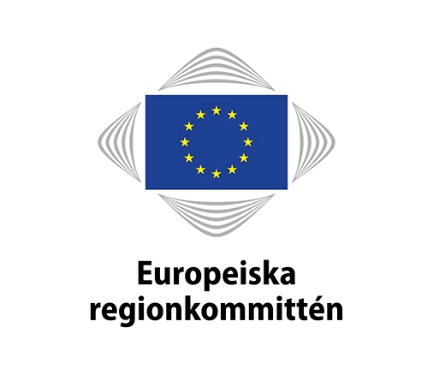 Europeiska regionkommitténs
ordförande




Apostolos Tzitzikostas